Pew: More Americans Turn To Social For The NewsPew Research reveals that 33% of TikTok users regularly turn to the app for news, an increase from 22% two years ago, although Facebook remains the most popular platform for regular news consumption. Digital devices continue to outpace TV, which declined as a new source from 40% in 2020 to 31% in 2022.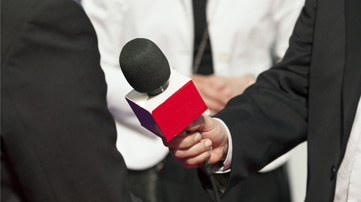 Adweek 9/20/22https://www.adweek.com/media/pew-one-half-of-us-adults-sometimes-get-news-from-social-media-led-by-facebook/Image credit:https://metropolitanmen.com/wp-content/uploads/2014/06/people_news_16x9.jpg